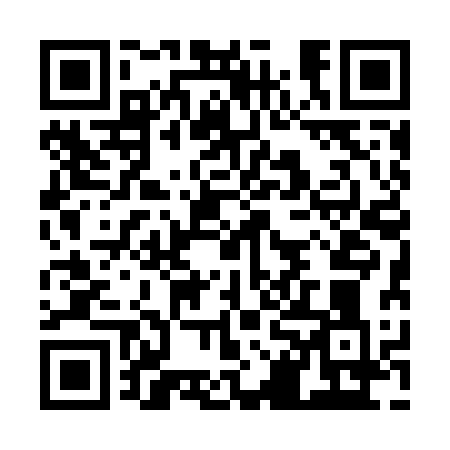 Prayer times for Chute-aux-Outardes, Quebec, CanadaMon 1 Jul 2024 - Wed 31 Jul 2024High Latitude Method: Angle Based RulePrayer Calculation Method: Islamic Society of North AmericaAsar Calculation Method: HanafiPrayer times provided by https://www.salahtimes.comDateDayFajrSunriseDhuhrAsrMaghribIsha1Mon2:354:3312:386:088:4210:402Tue2:364:3412:386:088:4110:393Wed2:364:3512:386:088:4110:394Thu2:374:3612:386:088:4110:395Fri2:374:3612:386:088:4010:396Sat2:384:3712:396:088:4010:397Sun2:384:3812:396:078:3910:398Mon2:394:3912:396:078:3810:399Tue2:394:4012:396:078:3810:3810Wed2:404:4112:396:078:3710:3811Thu2:404:4212:396:068:3610:3812Fri2:414:4312:396:068:3610:3713Sat2:414:4412:396:068:3510:3714Sun2:424:4512:406:058:3410:3715Mon2:434:4612:406:058:3310:3616Tue2:434:4712:406:048:3210:3617Wed2:444:4812:406:048:3110:3518Thu2:444:4912:406:038:3010:3519Fri2:454:5012:406:038:2910:3420Sat2:464:5212:406:028:2810:3421Sun2:474:5312:406:018:2710:3222Mon2:504:5412:406:018:2610:2923Tue2:524:5512:406:008:2410:2724Wed2:544:5612:405:598:2310:2525Thu2:564:5812:405:598:2210:2326Fri2:594:5912:405:588:2110:2027Sat3:015:0012:405:578:1910:1828Sun3:035:0212:405:568:1810:1629Mon3:055:0312:405:558:1710:1330Tue3:085:0412:405:558:1510:1131Wed3:105:0612:405:548:1410:09